CONSTANT PURCHASABILITY- Make it easy to book
Delivered as part of the Tourism Enterprise Development (TED) Programme 
on behalf of Tourism NI by: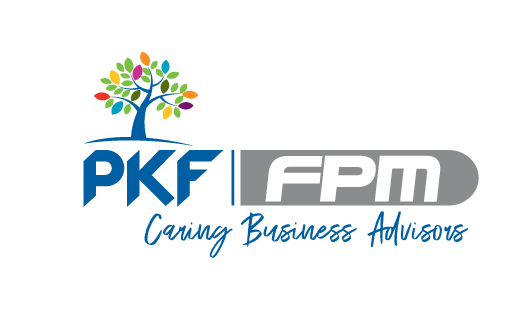 Key SegmentWhat do we currently do?How can we enhance this?Priority Projects / Quick winsOnline DirectOnline Indirect / 3rd PartyOffline DirectOffline Indirect / 3rd PartyKey Routes to MarketKey EventsKey SegmentWhat do we currently do?How can we enhance this?Priority Projects / Quick winsOnline DirectOwn website – clarity, ease, speed​Is it competitive?  Offering good value?​Can they buy add ons and  extras?Online Indirect / 3rd PartyCheck all other online platforms- either aim for rate parity or incentive book directOffline DirectEmail, phone, walk ins​Review all for ease, clarity, logical pricing​Is it an easy and satisfying process?Offline Indirect / 3rd PartyWhere else can they book?​Review as per aboveKey Routes to MarketDon’t try to sell EVERYWHERE!​Sell only where it makes sense… and in a way you can manage effectively & strategicallyKey EventsWhere do you need to be selling?​Will you be bookable?  What is the process?